FORMULAREFormularul – 1 Declarație privind conflictul de interese pentru ofertanţi/ ofertanţi asociaţi/ subcontractanţi/terţi susţinătoriFormularul  – 2	 Formular de ofertă (propunerea financiară) pentru atribuirea  contractuluiFormularul  – 3	 Centralizator de preţuriFormularul – 4	Propunere tehnică pentru atribuirea contractuluiFormularul – 5 Declarație privind sănătatea si securitatea în muncăFORMULARUL nr.1DECLARAȚIE privind conflictul de interesepentru ofertanţi/ ofertanţi asociaţi/ subcontractanţi/terţi susţinătoriSubsemnatul,_______________________________ (nume și prenume), domiciliat (a) in ........ (adresa de domiciliu), identificat (a) cu act de identitate (CI/pasaport), seria .................., nr. ................, eliberat de .............., la data de .................., CNP .........................., reprezentant legal autorizat al______________________________________________(denumirea/numele şi sediul/adresa ofertantului), în calitate de ofertant/ ofertant asociat/ subcontractant /terţ susţinător( după caz), la procedura de atribuire a contractului de achiziţie publică având ca obiect ……………………………………………………. la data de .................. (zi/lună/an), organizată de …………………………, declar pe proprie răspundere, sub sancţiunea excluderii din procedură şi sub sancţiunile aplicate faptei de fals în acte publice, că în calitate de participant la acestă procedură nu ne aflăm într-o situație de conflict de interese în sensul art. 59 și art.60 din Legea nr. 98/2016 privind achizițiile publice, cu modificările și completările ulterioare.-	situația în care ofertantul individual/ofertantul asociat/candidatul/subcontractantul propus/terțul susținător are drept membri în cadrul consiliului de administrație/organului de conducere sau de supervizare și/sau are acționari ori asociați semnificativi persoane care sunt soț/soție, rudă sau afin până la gradul al doilea inclusiv ori care se află în relații comerciale cu persoane cu funcții de decizie în cadrul Autorității/entității contractante sau al furnizorului de servicii de achiziție implicat în procedura de atribuire;-	situația în care ofertantul/candidatul a nominalizat printre principalele persoane desemnate pentru executarea contractului persoane care sunt soț/soție, rudă sau afin până la gradul al doilea inclusiv ori care se află în relații comerciale cu persoane cu funcții de decizie în cadrul Autorității/entității contractante sau al furnizorului de servicii de achiziție implicat în procedura de atribuire.Subsemnatul declar că informaţiile furnizate sunt complete şi corecte în fiecare detaliu şi înţeleg că autoritatea contractantă are dreptul de a solicita, în scopul verificării şi confirmării declaraţiilor, orice documente doveditoare de care dispunem. Inteleg că în cazul în care aceasta declarație nu este conformă cu realitatea sunt pasibil de încălcarea prevederilor legislației penale privind falsul în declarații.Anexat este lista acţionarilor/asociaţilor /membrilor consiliului de administraţie/organ de conducere sau de supervizare / persoane împuternicite din cadrul Universitatii “Dunarea de Jos” din Galati.  Semnătura ofertantului sau a reprezentantului ofertantului                  .....................................................Numele  şi prenumele semnatarului				       ......................................................Capacitate de semnătură                                                                       ......................................................Detalii despre ofertant Numele ofertantului  						        .....................................................Ţara de reşedinţă						        .....................................................Adresa								        .....................................................Adresa de corespondenţă (dacă este diferită)		                     .....................................................Telefon / Fax							        .....................................................Data 							                      ....................................................Lista acţionari/asociaţi /membri în consiliul de administraţie/organ de conducere sau de supervizare / persoane împuternicite din cadrul Universitatii “Dunarea de Jos” din Galati:Semnătura ofertantului sau a reprezentantului ofertantului                  .....................................................Numele  şi prenumele semnatarului				       ......................................................Capacitate de semnătură                                                                       ......................................................Detalii despre ofertant Numele ofertantului  						        .....................................................Ţara de reşedinţă						        .....................................................Adresa								        .....................................................Adresa de corespondenţă (dacă este diferită)		                     .....................................................Telefon / Fax							        .....................................................Data 							                      FORMULARUL nr. 2OFERTANTUL__________________   (denumirea/numele)FORMULAR DE OFERTĂCătre ....................................................................................................                     (denumirea autorității contractante și adresa completă)    Domnilor,    1. Examinând documentația de atribuire, subsemnații, reprezentanți ai ofertantului _______________________________               , (denumirea/numele ofertantului)     ne oferim ca, în conformitate cu prevederile și cerințele cuprinse în documentația mai sus menționată, să prestăm ,,……………………………………………………………………………………….…pentru suma de ________________________ lei, (suma în litere și în cifre)                                                    la care se adaugă taxa pe valoarea adaugată în valoare de ______________________  lei (suma în litere și în cifre)    2. Ne angajăm ca, în cazul în care oferta noastră este stabilită câștigătoare, să începem serviciile și să terminăm prestarea acestora în conformitate cu specificaţiile din caietul de sarcini în _______ (perioada în litere si în cifre).                      3. Ne angajăm să menținem această ofertă valabilă pentru o durată de______________ zile, respectiv până la data de __________________(durata în litere si în cifre)                                                                                                (ziua/luna/anul) și ea va rămâne obligatorie pentru noi și poate fi acceptată oricând înainte de expirarea perioadei de valabilitate.    4. Până la încheierea și semnarea contractului de achiziție publică această ofertă, împreună cu comunicarea transmisă de dumneavoastră, prin care oferta noastră este stabilită câștigătoare, vor constitui un contract angajant între noi.    5. Întelegem că nu sunteți obligați să acceptați oferta cu cel mai scăzut preț sau orice altă ofertă pe care o puteți primi.Data _____/_____/__________________, în calitate de _____________________, legal autorizat sa semnez                        (semnatura)oferta pentru și în numele ____________________________________.                                                       (denumirea/numele ofertantului)FORMULARUL nr. 3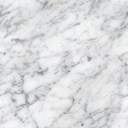 Operator Economic..........................(denumirea)CENTRALIZATOR DE PREŢURI Servicii de închiriere sală și sonorizare, coffee break și servire masă în cadrul Proiectului Pocu 153299 Proinvent GalațiNu se acceptă oferte parțiale în cadrul unui lot și nici oferte alternative.Oferta financiară va fi prezentată, respectându-se prețul maximal pentru fiecare lot în parte.Semnătura ofertantului sau a reprezentantului ofertantului                    .....................................................Numele  şi prenumele semnatarului				        .....................................................Capacitate de semnătura					        .....................................................Detalii despre ofertant Numele ofertantului  						        .....................................................Ţara de reşedinţă					                    .....................................................Adresa								        .....................................................Adresa de corespondenţă (dacă este diferită)			        .....................................................Adresa de e-mail                                                                                    .....................................................Telefon / Fax							        .....................................................Data 						                                 .....................................................FORMULARUL nr.4OFERTANTUL__________________   (denumirea/numele)PROPUNERE TEHNICĂSemnătura ofertantului sau a reprezentantului ofertantului                    .....................................................Numele  şi prenumele semnatarului				        .....................................................Capacitate de semnătura					        .....................................................Detalii despre ofertant Numele ofertantului  						        .....................................................Ţara de reşedinţă					                    .....................................................Adresa								        .....................................................Adresa de corespondenţă (dacă este diferită)			        .....................................................Adresa de e-mail                                                                                    .....................................................Telefon / Fax							        .....................................................Data 							                    ....................................................FORMULARUL nr.5         declaratie privind SĂNATATEA ȘI SECURITATEA ÎN muncĂSubsemnatul, ........................... (nume și prenume), reprezentant împuternicit al ……………………….. (denumirea operatorului economic), declar pe propria răspundere că mă anagajez să prestez ............................. pe parcursul îndeplinirii contractului, în conformitate cu regulile obligatorii referitoare la condițiile de muncă și de protecție a muncii, care sunt în vigoare în România.De asemenea, declar pe propria răspundere că la elaborare ofertei am ținut cont de obligațiile referitoare la condițiile de muncă și de protecție a muncii, și am inclus costul pentru îndeplinirea acestor obligații.Totodată, declar că am luat la cunoştinţă de prevederile art 326 « Falsul în Declaraţii » din Codul Penal referitor la « Declararea necorespunzătoare a adevărului, făcută unui organ sau instituţii de stat ori unei alte unităţi în vederea producerii unei consecinţe juridice, pentru sine sau pentru altul, atunci când, potrivit legii ori împrejurărilor, declaraţia făcuta serveşte pentru producerea acelei consecinţe, se pedepseşte cu închisoare de la 3 luni la 2 ani sau cu amenda »Semnătura ofertantului sau a reprezentantului ofertantului                     .....................................................Numele  şi prenumele semnatarului				        .....................................................Capacitate de semnătura					        .....................................................Detalii despre ofertant Numele ofertantului  						        .....................................................Ţara de reşedinţă					                    .....................................................Adresa								        .....................................................Adresa de corespondenţă (dacă este diferită)			        .....................................................Adresa de e-mail                                                                                    .....................................................Telefon / Fax							        .....................................................Data 							                     .....................................................Nr.crt.Numele şi prenumeleFuncţia în cadrul ofertantului1Prof. univ. dr. ing. Puiu - Lucian GEORGESCURector2Prof. univ. dr. Nicoleta BĂRBUȚĂ - MIȘUPRORECTOR responsabil cu managementul financiar și strategiile administrative3Prof. dr. ing. Elena MEREUȚĂPRORECTOR responsabil cu activitatea didactică și asigurarea calității4Conf. dr. Ana ȘTEFĂNESCUPRORECTOR responsabil cu managementul resurselor umane și juridic5Prof. univ. dr. ec. dr. ing. habil. Silvius STANCIUPRORECTOR responsabil cu activitatea de cercetare, dezvoltare, inovare și parteneriatul cu mediul economico-social6Conf. dr. ing. Ciprian VLADPRORECTOR responsabil cu strategiile universitare și parteneriatul cu studenții7Asist. univ. dr. Alexandru NECHIFORPRORECTOR responsabil cu strategiile si relatiile institutionale8Prof. dr. ing. Eugen-Victor-Cristian RUSUDirector C.S.U.D.9Cristian Laurentiu DAVIDDirector Interimar Direcția Generală Administrativă10Aurelia-Daniela MODIGADirector Interimar Directia Economica11Ec. Marian DĂNĂILĂDirector Interimar Direcția Achiziții Publice  și Monitorizare Contracte12Costică COȘTOIDirector Interimar, Direcția Juridică și Resurse Umane 13Oana CHICOȘConsilier juridic14Elena-Marinela OPREAConsilier juridic15Andreea ALEXAConsilier juridic16Adrian DUMITRAȘCUConsilier juridic17Mariana BĂLBĂRĂUSef Serviciu Interimar - Serviciul Financiar18Alina-Genoveva MAZURUSef Serviciu Interimar - Serviciul Contabilitate 19Margareta DĂNĂILĂAdministrator financiar20Neculai SAVAAdministrator financiar21Dorina PUȘCAȘUAdministrator de patrimoniu în cadrul Direcției Achiziții Publice și Monitorizare Contracte22Magdalena MANOILESCUAdministrator de patrimoniu23prof.dr.ing. Gabriela RÂPEANUDepartamentul de Știința Alimentelor, Ingineria Alimentelor, Biotehnologii și Acvacultură24conf.dr.filol. Oana Magdalena CENACDepartamentul de Literatură, Lingvistică și Jurnalism25prof.dr.filol. Nicoleta IFRIMDepartamentul de Literatură, Lingvistică și Jurnalism21prof.dr.ing. Mihaela  BUCIUMEANU             Departamentul de Inginerie MecanicăNr crtDenumirea serviciuluiValoare estimată totalăRON fără TVAUMCantitatea solicitatăU.MPreț unitar RON fără TVAPreț total RONfără TVA0123456=4*51Servicii de catering (servire masă) - 65 persoane x 5 servicii26812.50 pers.325se completează de către ofertantse completează de către ofertant2Servicii de catering (coffee break) - 65 persoane x 5 servicii5947.50pers.325se completează de către ofertantse completează de către ofertant3Servicii închiriere sală și sonorizare2100serv.5se completează de către ofertantse completează de către ofertantTOTAL 34860se completează de către ofertantse completează de către ofertantCerinţe autoritate contractantăPROPUNERE TEHNICĂ OFERTANTServicii de închiriere sală și sonorizare, coffee break și servire masă în  cadrul Proiectului Pocu 153299 Proinvent1. SERVICII ÎNCHIRIERE SALĂ ȘI SONORIZARENumar sali de conferinta: 1Capacitate sală: -	1 sala cu suprafata minima de 150 mp si capacitate de minim 65 de locuri, dotata cu doua cai de acces, pentru a se pastra fluxul de intrare-iesire a participantilor, iar accesul in sala sa se poata face direct din zona pietonala pentru a facilita accesul participantilorLocalizarea salii de conferinta: sala de conferinta va fi asigurată de operatorul economic in cadrul unui complex hotelier, clasificat la 3 stele, aflat la o distanta de maxim 1,5 km de sediul Facultatii de Stiinta si Ingineria Alimentelor din cadrul Universitatii „Dunarea de Jos” din Galati, str. Domneasca nr. 111.Facilitati organizatorice sali de conferinta:- lumina naturala;- garderoba;- spatiu secretariat dotat cu masa si scaune, la intrarea in sala de conferinte, pentru  primirea si inregistrarea  participantilor   informarea  si  indrumarea  acestora, precum si inmanarea materialelor reuniunii;- sala sa fie izolata fonic, astfel incat participantii sa nu fie deranjati de alte activitati care au loc in aceeasi cladire sau in imediata apropiere;- spatiu exclusiv pentru organizarea si servirea pauzelor de cafea;- personal pentru amenajarea salii si a tuturor elementelor de logistica;- event manager – disponibil in permanenta sa raspunda solicitarilor beneficiarului si sa asigure desfasurarea optima a evenimentului.Facilitati tehnice sală de conferinta:- aer conditionat cu control individual al temperaturii si umiditatii;- ecran  de proiecţie;- flip-chart + consumabile;- videoproiector;- laptop;- sonorizare cu 2 microfoane mobile si 2 microfoane fixe + asistenta tehnica; - internet WI-FI cu linie de back-up si LAN network;- prezidiu si pupitru speaker.Amenajarea salii si a tuturor elementelor mentionate mai sus vor fi realizate cu o zi inainte si vor fi verificate de beneficiar.2. SERVICII DE SERVIRE MASA2.1. Servicii de catering (coffee break) Numar participanti: 65 persoane x 5 serviciiLocatie: spatiul exclusiv destinat activitatilor de catering  din cadrul salii de conferinta cu suprafata minima de 150 mp si capacitate de minim 65 locuri, din cadrul unui complex hotelier, clasificat la 3 stele, aflat la o distanta de maxim 1,5 km de sediul Facultatii de Stiinta si Ingineria Alimentelor din cadrul Universitatii „Dunarea de Jos” din Galati, str. Domneasca nr. 111.Tip servire: bufet tip cocktailLogistica asigurata:- amenajare 2 zone de buffet cu mese si fete de masa;- mese cocktail – minim 10 buc. şi feţe de masă;- platouri inox/sticlă/porţelan şi cleşti inox;- espresoare electrice – minim 2 buc.;- dispensere din inox pentru bauturi calde (ceai) – minim 2 buc.;- farfurii gustari, desert si fructe- din porţelan;- tacâmuri din inox;- pahare din sticlă;	- cesti cafea si cani ceai din portelan; - spatule, servetele si alte consumabile;- personal calificat.Structura meniu coffee break/persoana:- cafea espresso si cappuccino - nelimitat;- ceai (minim 3 sortimente) - nelimitat;- zahăr alb/brun, îndulcitor, lapte condensat, lămâie feliată, miere de albine – nelimitat;- apă minerală carbogazoasă, sticla 330 ml- apă minerală plată, sticla 330 ml- bauturi racoritoare carbogazoase si necarbogazoase, 300 ml- nectaruri din fructe, 300 ml- produse de patiserie-cofetarie, 200 g (minim 6 sortimente)- fructe, 300 g- minisandwich-uri cu branzeturi, carne de curcan, vita, somon, ton, legume, 350 g (minim 8 sortimente)2.2. Servicii de catering (servire masa)Numar participanti: 65 persoane x 5 serviciiLocatie: restaurant clasificat la 3 stele, situat in aceeasi cladire cu sala de conferinte, din cadrul unui complex hotelier clasificat la 3 stele, aflat la o distanta de maxim 1,5 km de sediul Facultatii de Stiinta si Ingineria Alimentelor din cadrul Universitatii „Dunarea de Jos” din Galati, str. Domneasca nr. 111.Capacitate restaurant: minim 65 de locuri la mese.Tip servire: bufet suedezLogistica asigurata:- amenajare 2 zone de buffet cu mese si fete de masa;- mese cocktail – minim 10 buc. şi feţe de masă;- mese de servire cu fete de masa şi scaune pentru toti invitatii;- platouri inox / sticla/ portelan si clesti inox- chafing dish-uri pentru expunerea si mentinerea preparatelor calde – minim 10 buc.- farfurii gustare, fel de baza, desert si fructe din portelan- tacamuri din inox- pahare din sticla- cesti cafea din portelan- espresoare electrice – minim 2 buc.;- dispensere din inox pentru bauturi calde (ceai) – minim 2 buc.;- spatule, servetele si alte consumabile- personal calificatStructura meniu pranz/persoana (cantitati finite, dupa procesarea termica a materiilor prime):- asortiment de aperitive, gustari calde si reci, pe baza de branzeturi, carne si peste, 250 g - asortiment de preparate vegetariene, 150 g - bar de salate aperitiv, 200 g - preparate de baza calde din carne de pasare, porc, vita si peste, 250 g- garnituri, 250 g - deserturi, 200 g - fructe, 250 g - paine, 100 g- apa minerala carbogazoasa si plata, 500 ml + 500 ml	- bauturi racoritoare, nectaruri din fructe si fresh-uri din fructe, 500 ml- cafea espresso si cappuccino, 150 mlMeniu:ASORTIMENT GUSTARI APERITIV:- Blini cu gorgonzola si dulceata de ceapa - Blini cu chorizo, salsa de mango cu chilly- Tuna cucumber- Vol-au-vent cu ricotta si ardei copti-Vol-au-vent cu gorgonzola, mar si alune-Vol-au-vent cu ciuperci si verdeturi-Rulada de curcan in crusta crocanta de alune-Beetroot & cream cheese-Cup halloumi & red pepper skewers-Somon in crusta de alge cu chivas-Crostini cu roast beef, piper aromat si sparanghelASORTIMENT PREPARATE VEGETARIENE:Branza tofu cu foita de castravete si rosii cherryBruschetta cu legumeClatite cu spanac si ciuperciCrochete din cartofi cu susanCiuperci umpluteCartof umplut cu legumePREPARATE DE BAZA CALDE:Piept de curcan cu sos parmesanSote de creveti  black tiger cu rosii cherry si ciuperciRisotto cu sfecla, parmezan si confit de rataMuschi de vita primaveraFile de somon lemon PfefferPiept de rata caramelizat cu rosii cherry si miere de albineFile de porc cu alune si muguri de fasoleGARNITURI:Legume wok aromate cu ghimbirRisotto cu sfecla si parmesanLegume la gratarCartofi gratinati dafneSALATE:Salata WaldorfSalata GreceascaSalata CaesarSalata cu fructe de mareDESERT:Minitarte cu crema mascarponeMousse cu Bailey's si fructe rosiiVulcanoPere marinate in vin rosu cu dulceata de sofran ASORTIMENT DE FRUCTE:- struguri albi si rosii- capsuni- nectarine- prune- pere- pepene galben- physalisPAINE:-Specialitati panificatie-Paine la tava bagheta-Paine la tava cu cereale baghetaBAUTURI:Apa minerala carbogazoasa si plataBauturi racoritoare carbogazoase (Coca-Cola, Fanta, Sprite, Schweppes) Nectaruri din fructe Fresh-uri din fructe si limonada cu lamaie si miere de albineCafea espresso si cappuccino servite cu lapte condensat, zahar brun/alb, biscuit cafea, ciocolataOfertantul va asigura toate serviciile, respectiv sala de conferinte si servire masă la sediul propriu, ȋn cadrul aceluiași complex hotelier, cu respectarea normelor sanitare și prevederilor legale în vigoare la momentul desfășurării evenimentului.Ofertantul trebuie să deţină autorizaţie sanitară veterinară şi pentru siguranţa alimentelor pentru codurile CAEN 5621 sau 5610 (sau documente echivalente) valabilă la data limită de depunere a ofertei (se va prezenta copia conform cu originalul).Ofertantul va face dovada respectării măsurilor de igienăi siguranţă a alimentelor, respectiv a aplicării procedurilor permanente bazate pe principiile HACCP, cf. HG 924/ 2005 (se va prezenta copia conform cu originalul a certificatului, valabil la data limită de depunere a ofertei, care atestă implementarea Sistemului de Management al Siguranţei Alimentului).Ofertantul va face dovada implementarii unui sistem de management de mediu operațional conform cerinţelor standardului ISO/EN 14001:2015 (se va prezenta copia conform cu originalul a certificatului, valabil la data limită de depunere a ofertei, care atestă implementarea Sistemului de Management al Mediului)TERMENE DE PRESTARE:- În data de 31 martie 2023, conform specificațiilor din prezentul caiet de sarcini. Orele de servire a meselor vor fi stabilite cu minim 2 zile înaintea evenimentului;- Aprilie 2023, conform specificațiilor din prezentul caiet de sarcini. Data exactă va fi anunțată cu minim 5 zile înaintea evenimentului iar orele de servire a meselor vor fi stabilite cu minim 2 zile înaintea evenimentului;- Mai 2023, conform specificațiilor din prezentul caiet de sarcini. Data exactă va fi anunțată cu minim 5 zile înaintea evenimentului iar orele de servire a meselor vor fi stabilite cu minim 2 zile înaintea evenimentului;- Iunie 2023, conform specificațiilor din prezentul caiet de sarcini. Data exactă va fi anunțată cu minim 5 zile înaintea evenimentului iar orele de servire a meselor vor fi stabilite cu minim 2 zile înaintea evenimentului;- Iulie 2023,conform specificațiilor din prezentul caiet de sarcini. Data exactă va fi anunțată cu minim 5 zile înaintea evenimentului iar orele de servire a meselor vor fi stabilite cu minim 2 zile înaintea evenimentului.RECEPȚIA SERVICIILOR SI MODALITATEA DE PLATĂPrestarea serviciilor se consideră finalizată, după semnarea procesului verbal de ambele părți, fără obiecțiuni și prezentarea documentelor justificative de către contractant, achizitorului, pentru fiecare etapă în parte.Achizitorul va face plata serviciilor realizate de către contractant după recepţionarea facturii şi a documentele justificative pentru serviciile efectiv prestate și confirmate. Menţionăm că documentele justificative aferente unei facturi se vor depune la sediul Achizitorului în format hârtie.Plata se va efectua în conturile deschise la Direcţiile de Trezorerie ale statului. Universitatea „Dunărea de Jos” din Galaţi, va efectua plata către contractant prin ordin de plată în termen de maxim 30 (treizeci) zile de la facturare și semnare a procesului verbal de recepție al serviciilor, pentru fiecare etapă în parte.Documentele justificative care trebuie să însoţească factura:-	liste de prezenţă;-	proces verbal de prestare a serviciilor;-	alte documente relevante.Pentru derularea contractului este necesar ca prestatorul să dețină un cont la trezoreria statului.     Nu se acceptă actualizarea preţului contractului. Se vor oferta toate serviciile. Nu se acceptă oferte parțiale în cadrul pachetului și nici oferte alternative.